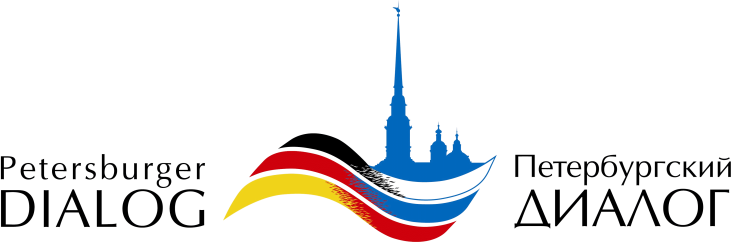 TeilnehmerlisteSitzung der Arbeitsgruppe «Wirtschaft»DEUTSCHE DELEGATIONProf. Dr. Rainer LindnerGeschäftsführer, Ost-Ausschuss der Deutschen Wirtschaft Dipl.-Ing. Maria-Ilona KiefelProjektkoordinatorin, Forschungsprojekt „Longlive Invest“, TU BerlinKnut HöllerGeschäftsführendes Vorstandsmitglied, Initiative Wohnungswirtschaft Osteuropa (IWO)Jakobine JanucekProject Manager, EDF (Electricité de France) – Representative office Russia and CIS Dr. Thomas Falk Geschäftsführer Dr. Falk Beratungsgesellschaft Siegfried HofreiterVorstandsvorsitzender, Tönnies Holding GmbH & Co. KG /  KTG Agrar AGDr. Friedrich KlenkeTönnies Holding GmbH & Co. KG / KTG Agrar AG Peter CarstensenTönnies Holding GmbH & Co. KG / KTG Agrar AG 